Kurtki dla dzieci zimowe - Ceneo.plZastanawiasz się na co zwrócić uwagę przy wyborze kurtki zimowej dla dziecka? Gdzie jej szukać? <b>Kurtki dla dzieci zimowe - Ceneo.pl</b> sprawią, że nie będziesz mieć wątpliwości!Kurtki dla dzieci zimowe - Ceneo.pl - bogaty wybór w najkorzystniejszych cenachJesteś mamą, która martwi się, że jesienna kapryśna pogoda odbije si,e na zdrowiu Twojego dziecka? Chcesz mieć pewność, że jest odpowiednio przygotowane na nieprzewidywalną pogodę? Kurtki dla dzieci zimowe - Ceneo.pl to doskonały wybór dla każdej mamy, która chce wybrać najlepszą kurtkę dla dziecka z atrakcyjnej oferty sklepu. Znajdziesz tu bogaty wybór kurtek od marek, które zdobyły zaufanie rodziców doskonałą jakością rzeczy dostępnych w ich ofercie. Znajdziesz tu np. kurtki Reserved i 5-10-15.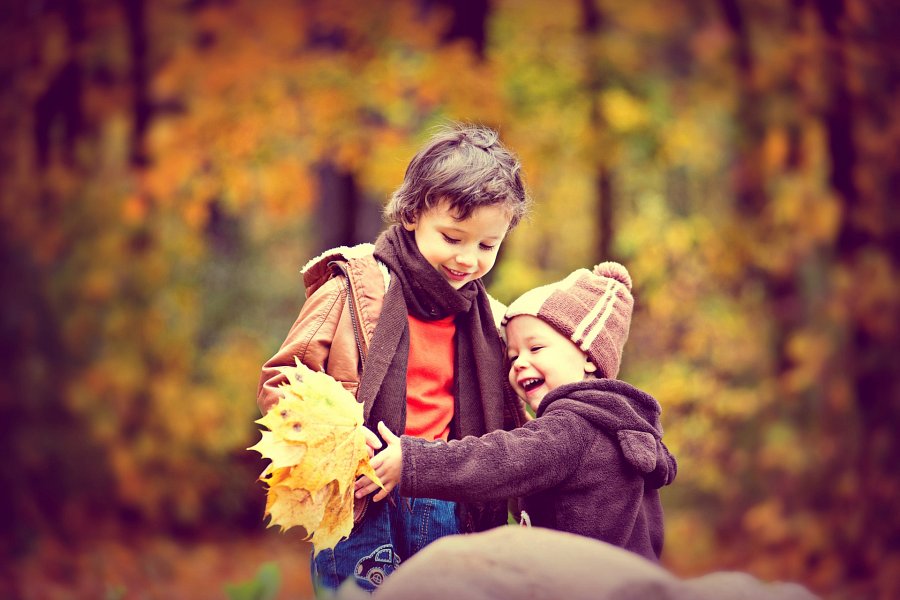 Kurtki dla dzieci zimowe - Ceneo.pl - na co zwracać uwagę przy wyborze?Wybierając Kurtki dla dzieci zimowe - Ceneo.pl musisz mieć pewność, że dziecko będzie się w nich dobrze czuło. Z tego względu najważniejsza jest jego opinia! Pamiętaj jednak o wyborze kurtki w odpowiednim rozmiarze i fasonie (kurtka może być odrobinę za duża, żeby mieć pewność, że posłuży więcej niż jeden sezon), zwróć też uwagę na wygodę zakładania tak, aby małe dziecko mogło spokojnie poradzić sobie z samodzielnym zakładaniem. Inną istotną kwestią jest także materiał z którego wykonana jest kurtka a także łatwość czyszczenia kurtki. Zwróć także uwagę na ilość kieszeni i przegródek a także na posiadany kaptur. Miej pewność, że drobiazgi trzymane przez dziecko w kurtce, nie wypadną! Zobacz Kurtki dla dzieci zimowe - Ceneo.pl i wybierz idealny fason dla dziecka! Przygotuj go na jesienno-zimowe szaleństwa i czuj się spokojna o ich zdrowie!